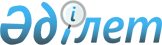 О типовом положении о заказчике национального сегмента государства - члена Евразийского экономического союза интегрированной информационной системы Евразийского экономического союзаРекомендация Коллегии Евразийской экономической комиссии от 19 декабря 2016 года № 33

      Коллегия Евразийской экономической комиссии в целях реализации пункта 27 и в соответствии с пунктом 30 Протокола об информационно-коммуникационных технологиях и информационном взаимодействии в рамках Евразийского экономического союза (приложение № 3 к Договору о Евразийском экономическом союзе от 29 мая 2014 года) 



      рекомендует государствам – членам Евразийского экономического союза с даты опубликования настоящей Рекомендации на официальном сайте Евразийского экономического союза в информационно-телекоммуникационной сети «Интернет» при подготовке положения о заказчике национального сегмента государства – члена Евразийского экономического союза интегрированной информационной системы Евразийского экономического союза руководствоваться типовым положением согласно приложению.      Председатель Коллегии

      Евразийской экономической комиссии         Т. Саркисян

ПРИЛОЖЕНИЕ            

к Рекомендации Коллегии     

Евразийской экономической комиссии

от 19 декабря 2016 г. № 33    

ТИПОВОЕ ПОЛОЖЕНИЕ

о заказчике национального сегмента государства – члена

Евразийского экономического союза интегрированной

информационной системы Евразийского экономического союза 

I. Общие положения

      1. Заказчик национального сегмента [наименование государства – члена Евразийского экономического союза (далее – государство-член)] интегрированной информационной системы Евразийского экономического союза (далее соответственно – национальный сегмент, интегрированная система) определяется [наименование вида акта государства-члена] в соответствии с пунктом 31 Протокола об информационно-коммуникационных технологиях и информационном взаимодействии в рамках Евразийского экономического союза (приложение № 3 к Договору о Евразийском экономическом союзе от 29 мая 2014 года (далее – Договор о Союзе)).



      2. Заказчик национального сегмента осуществляет права и исполняет обязанности по созданию, обеспечению функционирования и развитию национального сегмента.



      3. Заказчик национального сегмента в своей деятельности руководствуется Договором о Союзе, другими международными договорами и актами, составляющими право Евразийского экономического союза (далее – Союз), законодательством [наименование государства-члена], а также настоящим Положением. 



      4. Понятия, используемые в настоящем Положении, применяются в значениях, определенных Договором о Союзе, включая Протокол об информационно-коммуникационных технологиях и информационном взаимодействии в рамках Евразийского экономического союза (приложение № 3 к Договору о Союзе), и актами органов Союза, регулирующими вопросы создания и развития интегрированной системы.



      5. Заказчик национального сегмента осуществляет свою деятельность во взаимодействии с уполномоченными органами [наименование государства-члена], а также в пределах своей компетенции – с Евразийской экономической комиссией (далее – Комиссия), координирующей создание, обеспечение функционирования и развитие интегрированной системы, и с заказчиками национальных сегментов других государств – членов Союза. 

II. Задачи заказчика национального сегмента

      6. Основными задачами заказчика национального сегмента являются: 

      а) создание, обеспечение функционирования и развитие национального сегмента, обеспечение защиты информации, обрабатываемой в национальном сегменте, в соответствии с техническим заданием на создание интегрированной системы, планами создания, обеспечения функционирования и развития интегрированной системы, утверждаемыми Комиссией, а также с учетом стратегии развития интегрированной системы, утверждаемой Комиссией;

      б) развитие трансграничного пространства доверия в соответствии со Стратегией развития трансграничного пространства доверия, утвержденной Решением Коллегии Евразийской экономической комиссии от 27 сентября 2016 г. № 105, и Концепцией использования при межгосударственном информационном взаимодействии сервисов и имеющих юридическую силу электронных документов, утвержденной Решением Совета Евразийской экономической комиссии от 18 сентября 2014 г. № 73;

      в) координация работ по реализации в национальном сегменте общих процессов в соответствии с перечнем общих процессов в рамках Союза, утверждаемым Комиссией. 

III. Функции заказчика национального сегмента

      7. Для реализации возложенных на него задач заказчик национального сегмента осуществляет следующие функции:

      а) разрабатывает на основании планов создания, обеспечения функционирования и развития интегрированной системы и согласовывает с Комиссией планы создания, обеспечения функционирования и развития национального сегмента, а также координирует их реализацию;

      б) разрабатывает на основании технического задания на создание интегрированной системы частное техническое задание на создание национального сегмента;

      в) принимает нормативные правовые акты:

      регламентирующие информационное взаимодействие в национальном сегменте (с учетом требований к организации межгосударственного информационного взаимодействия, определяемых Комиссией); 

      необходимые для выполнения в национальном сегменте требований технологических документов, регламентирующих информационное взаимодействие при реализации общих процессов 

в рамках Союза;

      г) участвует в согласовании предложений уполномоченных органов [наименование государства-члена] о внесении изменений 

в перечень общих процессов в рамках Союза, утверждаемый Комиссией;

      д) координирует рассмотрение в [наименование государства-члена] проектов актов, разрабатываемых Комиссией на этапах определения требований к реализации общего процесса в рамках Союза и технологического проектирования общего процесса в рамках Союза;

      е) организует подключение информационных систем уполномоченных органов [наименование государства-члена], участвующих в реализации общих процессов в рамках Союза, к национальному сегменту;

      ж) обеспечивает подключение национального сегмента к интеграционной платформе интегрированной системы;

      з) обеспечивает защиту информации, обрабатываемой в национальном сегменте;

      и) организует тестирование в национальном сегменте информационного взаимодействия при реализации общих процессов в рамках Союза и участвует в организации межгосударственного тестирования информационного взаимодействия при реализации общих процессов в рамках Союза;

      к) представляет в Комиссию отчеты о ходе работ по созданию, обеспечению функционирования и развитию национального сегмента и по реализации в национальном сегменте общих процессов в рамках Союза.



      8. Заказчик национального сегмента координирует деятельность: 

      а) оператора интеграционного шлюза национального сегмента;

      б) оператора сервисов доверенной третьей стороны [наименование государства-члена];

      в) оператора государственного компонента [наименование государства-члена] общей инфраструктуры документирования информации в электронном виде.



      9. Операторы, указанные в пункте 8 настоящего Положения, и требования к ним определяются [наименование вида акта государства-члена].



      10. Заказчик национального сегмента информирует Комиссию о назначении операторов, указанных в пункте 8 настоящего Положения. 



      11. Заказчик национального сегмента организует функционирование службы технической поддержки национального сегмента. 



      12. Заказчик национального сегмента представляет в Комиссию актуальную контактную информацию ответственных лиц службы технической поддержки национального сегмента. 



      13. Заказчик национального сегмента осуществляет формирование и ведение национального реестра участников общих процессов в рамках Союза. Сведения из указанного национального реестра представляются в Комиссию для формирования общего реестра участников общих процессов в рамках Союза. 

IV. Права заказчика национального сегмента

      14. Заказчик национального сегмента в целях осуществления своих функций имеет право:

      а) запрашивать у уполномоченных органов [наименование государства-члена] информацию, необходимую для решения вопросов, входящих в компетенцию заказчика национального сегмента;

      б) созывать и проводить совещания, в том числе с участием сотрудников уполномоченных органов [наименование государства-члена], по вопросам, входящим в компетенцию заказчика национального сегмента;

      в) взаимодействовать в рамках своей компетенции с Комиссией и заказчиками национальных сегментов других государств – членов Союза.



      15. При создании, обеспечении функционирования и развитии национального сегмента заказчик национального сегмента вправе использовать программное обеспечение интеграционного сегмента Комиссии, передаваемое заказчику национального сегмента Комиссией на безвозмездной основе для его использования в составе национального сегмента в соответствии с Порядком передачи программного обеспечения интеграционного сегмента Евразийской экономической комиссии интегрированной информационной системы Евразийского экономического союза и его использования, утвержденным Решением Коллегии Евразийской экономической комиссии от 26 января 2016 г. № 10. 



      16. Заказчик национального сегмента в целях оптимизации взаимодействия с уполномоченными органами [наименование государства-члена] по вопросам реализации в национальном сегменте общих процессов в рамках Союза вправе создать проектный офис. Реализация мероприятий по созданию проектного офиса осуществляется за счет средств, предусмотренных на функционирование заказчика национального сегмента.
					© 2012. РГП на ПХВ «Институт законодательства и правовой информации Республики Казахстан» Министерства юстиции Республики Казахстан
				Примечание.Текст без шрифтового выделения является постоянной и неизменяемой информацией. Текст, выделенный курсивом, является переменной информацией и замещается соответствующими данными.